		YOUTH RESEARCH PROGRAM (YRP)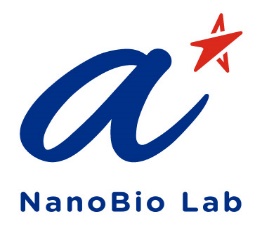 APPLICATION FOR RESEARCH ATTACHMENT Personal Particulars Schools Attended (delete rows where applicable)Academic Results (submit scanned copies of your results for verification)+ CAP for * latest/final year results (if available): _________Academic Scholarships and Awards (submit scanned copies of your awards for verification)ECA/CCA Records and Achievements (submit scanned copies of your records for verification)Work Experience (submit reference letter or testimonial, if any)Research Experience Preferred Attachment Period: Start date (Mon) to End date (Fri) – (No. of weeks)Attachment RequirementsOnly short-listed candidates would be contacted for interviews.Students would be required to commit at least 4 weeks full-time attachment at NBL.Attachment students need to adhere to regular working hours (Mondays to Thursdays from 8:30am to 6:00pm and Fridays from 8:30am to 5:30pm). They would be assigned to an NBL scientist, who would be their mentor throughout their attachment. NBL strongly discourages students from applying for leave (time-off, half-day leave, or full-day leave) during their attachment. However, leave may be granted on a case-to-case basis. An official excuse letter from their school/parent/other official body should be submitted to the YRP Coordinator (yrp@NBL.a-star.edu.sg) at least 5 working days before the commencement of the proposed leave. Attachment students are expected to comply with NBL’s policies and guidelines during the period of their attachment. These policies and guidelines will be made known to the students during their orientation. Disciplinary cases will be referred to the students’ teacher-in-charge and/or their parents/guardians. All attachment students are expected to present their research findings to NBL mentors at the end of their attachment period. Important note to foreign students: Please ensure you qualify for a valid work pass before application. More details can be found on the Singapore Ministry of Manpower website: here (Training Employment Pass or Work Holiday Pass).DeclarationAre you applying for this attachment under any school program? Tick where applicable. No			 Yes (complete the 2 sections below)State the program’s name (e.g. A-Star Science Award, A-Star Scholarship, FYP, H3, ITP): _________________________________________________________________________  State the program’s requirements (e.g. duration, filling of forms, submission of abstract, report, poster, slides, thesis, school log book, requirement for school to visit NBL, etc.):_________________________________________________________________________Are you applying for this attachment to be used in any competition/symposium? Tick where applicable. No			 Yes (complete the 2 sections below)State the competition’s or symposium’s name and year (e.g. SSEF, Science Symposium): _________________________________________________________________________  State the program’s requirements (e.g. duration, filling of forms, submission of abstract, report, poster, slides, thesis, school log book, requirement for school to visit NBL, etc.):_________________________________________________________________________Do you have any family members, relatives or friends who are currently working at NBL or other A*STAR units and research institutes?  No			 Yes (complete the section below)Provide his/her/their name(s) and designation(s):__________________________________Have you applied to other A*STAR units and research institutes?  No			 Yes (complete the section below)Provide the name of the unit(s) and institute(s):___________________________________Are you suffering from any physical impairment, disease, mental or learning disability or taking any medication?  No			 Yes (complete the section below)Provide the details here:_____________________________________________________Have you been convicted in a court of law in any country?  No			 Yes (complete the section below)Provide the details here:_____________________________________________________Have you been or are you under any financial embarrassment (e.g. bankruptcy)?  No			 Yes (complete the section below)Provide the details here:_____________________________________________________Do you have other information to declare which may potentially affect the attachment?  No			 Yes (complete the section below)Provide the details here:_____________________________________________________Would you like to be considered for NBL’s Adopt-A-Young-Scientist (AYP) Program?  No			 Yes (complete the 2 sections below)Tell us why you are interested in scientific research (not more than 250 words).I would like to be “adopted” by ________________ (state NBL researcher’s name, if any).I hereby acknowledge that the information provided by me in this application form is accurate and to the best of my knowledge. I also agree to the Attachment Requirements outlined above. ________________________________Signature (Provide an electronic signature or print your name if application is submitted via email)________________________________DateAll enquiries about this form and the Youth Research Program (YRP) application procedure should be directed to yrp@nbl.a-star.edu.sg.Thank you for your compliance.1. Name (as written in NRIC/ passport):                                         2. Nationality: 3. Place / Country of Birth: 4. Date of Birth:5. NRIC last 4 characters / Passport no.:6. Home Address:7. Tel No:                    (H/P)                                    (Home)8. Personal Email Address:  9. Current Education Level:       School:       Year of Study:                                                    Name of School (Primary to Tertiary)CountryDuration of CourseDuration of CourseHighest Academic QualificationsName of School (Primary to Tertiary)CountryFrom (year)To (year)Highest Academic QualificationsPSLE/EquivalentYear:GCE ‘O’ Level/EquivalentYear:SubjectGradeSubjectGradeDiploma/EquivalentYear:GCE ‘A’ Level/EquivalentYear:SubjectGradeSubjectGradeUniversity: University: Course of Study:Course of Study:SubjectGradeSubjectGradeFrom (year)To (year)Name of Scholarships/Awards (including PSC awards)From (year)To (year)DescriptionOrganization Name and Address:Organization Name and Address:Organization Name and Address:Organization Name and Address:From (date)To (date)DesignationBriefly describe job duties (include type of employment, e.g. permanent/contract/casual, etc.)Organization Name and Address:Organization Name and Address:Organization Name and Address:Organization Name and Address:From (date)To (date)DesignationBriefly describe job duties (include type of employment, e.g. permanent/contract/casual, etc.)Organization Name and Address:Organization Name and Address:Organization Name and Address:Organization Name and Address:From (date)To (date)DesignationBriefly describe job duties (include type of employment, e.g. permanent/contract/casual, etc.)List any prior experience you have in scientific research:Write a short essay on what you understand by scientific research and which area of research (those offered by NBL) you are most interested in and why.  Please select 2 preferred area of research (double click and click “checked“ to select your options): Nanocomposites              Biomaterials              Devices                Biosystems    